Dr. Wallace J. Nichols, author of Blue Mindwww.wallacejnichols.org                                Grand Hotel of Cape May                 May 31, 2017 Registration FormPlease Print Name__________________________________________Title_____________________________________________________Organization_____________________________Phone Number______________Home Address____________________________E-mail Address______________City_____________________________________________________ST____ZIP______10:45 a.m.-12 p.m. A Walk on the Beach With a New Jersey Audubon Naturalist 12:15-1 p.m.  Wednesday May 31, 2017 Buffet Lunch1 p.m.-1:45 p.m. Keynote Speaker  - Dr. Wallace J. Nichols, author of            Blue Mind   www.wallacejnichols.org                                1:45-2 p.m.   Book signing of Blue Mind by Dr. Wallace J. Nichols                                                                                               2 p.m.-3:15 p.m.  Go Deeper Workshop – Dr. Wallace J. Nichols, the author of Blue Mind ALL ATTENDEES MUST PRE-REGISTER!  This event is pre-registration only!! There will be NO on-site registration available!!!Early Registration: (Received by May 5, 2017):  $30 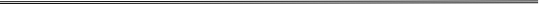 Registration: (Received by May 19, 2017):  $35Special Meal Requests:  Vegetarian Meals or Other Special Meals (Please Specify)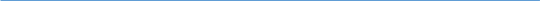 Enrichment Event Registration - If you plan to participate in any of the following optional Enrichment Events, please indicate and include the additional cost (if applicable) to your total registration check.Wednesday:  Kayak Tour of Cape May Harbor and Tidal Marsh  - 5 to 7 p.m.  $35 x__=________ or Single Kayak;  $60 x__=________for Double KayakWednesday: President Reception – Hors d’oeuvres and Live Music by The Funkybone Horn Band     8 to 11 p.m.	Cash Bar  $15 x __=________Thursday: Sunset Dolphin Cruise Around Cape May (We will carpool to Miss Chris Marina located at 1212 Wilson Drive, Cape May, NJ 08204.)                           6:30 to 8:30 p.m.  $25 x__=________Thursday: Beach Party – Hors d’oeuvres and Live Music by Rhyme and Reason                                      9 p.m. to 12 p.m.      Cash Bar	      $15 x __=________          IMPORTANT: Please make checks payable to the New Jersey Correctional Education Association.  Please return the completed registration form and check to:NJCEAP.O. Box 252 Spring Lake, NJ 07762NO registrations will be accepted after May 19, 2017!!!NO On-site registration will be available.  You are responsible for making your own hotel reservations. Refunds will be given for the conference or activity if written request is received by May 19, 2017.  Total Payment Enclosed$__________All hotel reservations should be made directly with the Grand Hotel, 1045 Beach Avenue, Cape May, New Jersey 08204!!!Hotel room rates are $93 double occupancy per night plus tax.  Attendees should call the hotel and identify that they are with the Correctional Education Association Conference at 1-800-257-8550 by March 31, 2017 to receive this rate.  www.grandhotelcapemay.comFor further information about the 2017 56th Annual Region 1 Conference to be held at the Grand Hotel of Cape May on May 30 – June 2, 2017, please contact Kevin Kavanaugh at njceapres@gmail.com or 609-775-7981.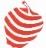 Catch us on our CEA websites:	www.CEANJ.org 				            www.CEAREGION1.org